JADWAL KULIAH KELAS REGULER A SEMESTER GANJIL TA. 2018/2019PROGRAM STUDI ______________ FAKULTAS ___________ UNIVERSITAS TRIDINANTI PALEMBANG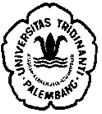 FAKULTAS ________________UNIVERSITAS TRIDINANTI PALEMBANGJl. Kapt. Marzuki No. 2446 Kamboja Palembang 30129HARIWAKTURUANG KULIAHRUANG KULIAHRUANG KULIAHRUANG KULIAHHARIWAKTULT. LT. LT. LT. 07.30s/d08.2008.20s/d09.1009.10s/d10.0010.00s/d10.5010.50s/d11.4011.40s/d12.3016.00s/d16.4016.40s/d17.2017.20s/d18.0018.30s/d19.0519.05s/d19.4019.40s/d20.15